                       Муниципальное бюджетное образовательное учреждение                                                                                                Детский сад№40.                              Занятие по рисованию             с элементами математики                     Во 2 младшей группе.Тема: «Разноцветные платочки».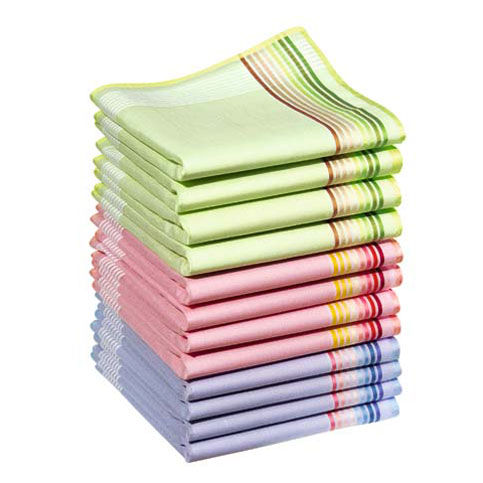                                                                                              Из опыта работы                                                                              Воспитателя Тасовой И.Ю.Программные задачи:Учить рисовать предметы прямоугольной формы отдельными вертикальными и горизонтальными линиями.Использовать в своей речи слова-понятия один и много, одинаковые по размеру, разные по цвету, отрабатывать прием рисования и штриховку предметов цветными карандашами.Воспитывать аккуратность, умение ориентироваться на листе бумаги, уважительное отношение к маме.Предварительная работа:Рассматривание платочков, использование в культурно-гигиенических целях, беседы на тему, рассматривание в книгах.Словарная работа:Разноцветные, прямоугольной формы, массаж, заботливая, выглаженные, проглот, бегемот.                                   Ход занятия.(Дети стоят в кругу)Воспитатель задает вопрос: «Кого, вы, ребята, больше всех на свете любите?» «Кто заботится о вас?» «Чей праздник скоро будем отмечать?»   Игра с мячом: «Расскажите о своей маме». (одним словом дети рассказывают о том, какая у них мама: красивая, молодая, нежная, заботливая, добрая, умная).Воспитатель: А сейчас Кирюша расскажет, как он помогает маме? (читает стихотворение).Я один у мамы сынНет у мамы дочкиКак же маме не помочьПостирать платочкиМыло пенится в корытеЯ стираю, посмотрите! - Посмотрите, ребята, вот они платочки! (дети рассматривают платочки на веревочке)      -Сколько их? (много).  Какого цвета? (разноцветные). Какой формы? (прямоугольные).Воспитатель показывает, а ребята  у себя за столом обследуют форму, делают вывод: две противоположные стороны - равны, всего сторон - четыре. В воздухе пальчиком рисуют (после показа воспитателем на мольберте техники рисования).А сейчас, чтобы пальчики были послушными, подготовим их к рисованию - сделаем массаж, начиная с мизинца:«Этот пальчик в лес пошёлЭтот пальчик гриб нашёлЭтот пальчик чистить сталЭтот пальчик жарить сталЭтот пальчик всё съелОттого и потолстел».Рисование «Поможем маме» (звучит музыка Ф. Моцарта). Воспитатель напоминает о правильности закрашивания в одном направлении.Физминутка:Рисовали, рисовалиА теперь все дружно всталиНожками потопалиРучками похлопалиЗатем пальчики сожмемСядем, встанем и пойдём…… К соседу и посмотрим, что у него получилось? (анализ работ)-А теперь, покажите, у кого мама заботливая? (Дети достают из своих карманов носовые платочки). Обращаем внимание;  какие они разные-разноцветные (дети называют цвета, у кого какой рисунок), чистенькие, выглаженные). Хвалят маму.Воспитатель предлагает посмотреть упражнение «Проглот» (правила таковы: держа за уголок, без помощи руки медленно сминать в кулак под текстовое сопровождение):«У меня живет проглот,Все подряд жует проглотВот и стало у проглотаБрюшко, как у бегемота.Но с платочками можно ещё и потанцевать (звучит русско-народная мелодия, дети выполняют различные движения, повороты, кружения, приседания, ходьбу и бег).Упражнение «Ветер дует», платочки помогает высушить (дыхательная гимнастика).В конце занятия ребята заботливо складывают платочки, кладут в кармашки.